11/27 smmsmm(すももすもも？)議事録消費者被害ふえてる・消費者教育の必要性ましてる↓みなさん受けた記憶ありますか！？↓なんでこんなふわふわしてるんでしょうね！！とりあえず論の流れを考えてみよう！（次ページから！）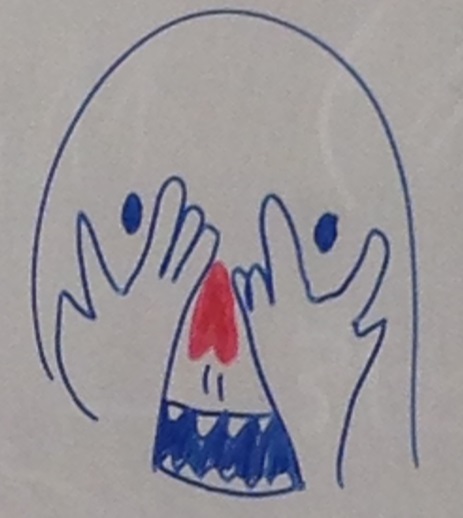 国会図書館でGETしたい資料高校での消費者教育での意思決定に関する先行研究日本型の意思決定論を導けそうな論アメリカの高校の教科書分析大まかな論の流れ消費者教育の重要性が増している→消費者教育とは？　　　・・・なんかめっちゃ広い　BUTとりあえず、そこで目指されているのは「主体的な意思決定」らしい→「主体的な意思決定」があんまりできていないって言ってる人がいる（さらっと）先行研究・岡野・大原・色川・野田・押谷　とか→「主体的な意思決定」育成のための議論を見てみよう！R.Q.「主」育成ができていないとするならば、どこに課題があるのだろうか？→先行研究小中の教科書分析（岡野・大原）→自分の生活について「気づき・分かること」に重点　被害に遭ったらどうするとかの話ではない⇒これでは消費者としての主体性が育成されているとは言えない→「適応」ではなく「醸成」にシフトすべき！⇒教員養成！高校での消費者教育に関する先行研究→仮説※文言　消費者教育で目指しされている「意思決定」と　　　　　　　　　現場で想定されている「意思決定」の内実がずれている→検証そもそも目指しているはずの意思決定とは何かを示す（海外のものを導入してきたことから、その海外で目指されている意思決定(欧米モデル)をめざしてる）・・・山口→本当に日本は欧米型を目指してる！これって日本の現場で本当に想定されているんだろうか日本型なんじゃないの？？？(意思決定論からひっぱってくる)検証本番：教科書分析→日本は日本型　アメリカは欧米型　になってるね！！　　欧米　　　　　　　　　　　　日本　　　　　　　　　　　　　　　　　　　　　　意思決定とは！？　多様な価値　　　　　　　　　　答え→示唆